20.04.2020 r. - PONIEDZIAŁEKTEMAT: Pole równoległoboku.Obejrzyj na YouTube film „Pole równoległoboku” na kanale Tomasza Gwiazdy.Przepisz lub wydrukuj i wklej do zeszytu:	P = a · h	                        a     Pole równoległoboku o boku długości a i wysokości h wyrażamy wzorem: P = a · h     Pole równoległoboku jest równe iloczynowi długości dowolnego boku i wysokości         opuszczonej na ten bok.Zad. 2 str. 186Wypisujemy dane, korzystając z rysunku:   a = 20 mm,  h = 15 mm i podstawiamy do wzoru P = a · h          P = 15 mm · 20 mm = 300 mm2a = 4,4 cm,  h = 3½ cm = 3,5 cm  i podstawiamy do wzoru:P = 4,4 cm · 3,5 cm = 15,4 cm2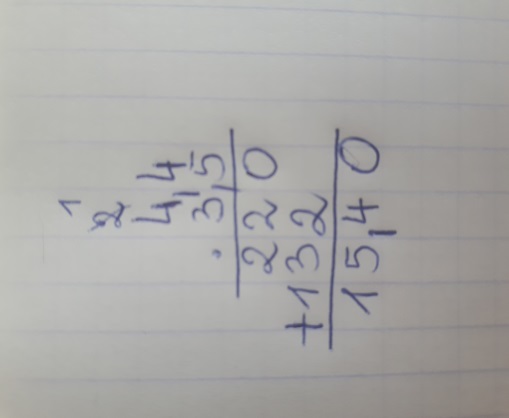 Zad. 5 str. 186Wpisujemy dane z treści zadania:  P = 98 dm2  i a = 7 dm. Mamy obliczyć długość wysokości opuszczonej na ten bok. Podstawiamy do wzoru: P = a · h98 dm2 = 7 dm · h     i obliczamy niewiadomą wysokość (czyli niewiadomy czynnik)h = 98 dm2 : 7 dm = 14 dmOdp. Szukana wysokość ma długość 14 dm.Zad. 6 str. 186Wypisujemy dane z treści zadania:  a = 15 cm, ha = 9,5 cm (wysokość opuszczona na bok a)Obliczamy pole tego równoległoboku:     P = 15 cm · 9,5 cm = 142,5 cm2                             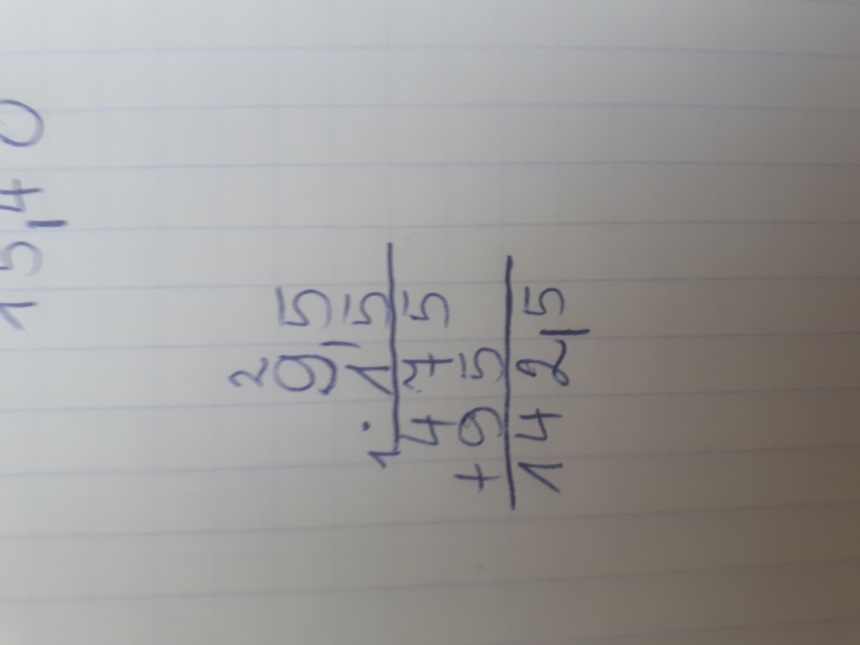 Obliczamy pole drugiego równoległoboku o danych: podstawa o 7 cm dłuższa, czyli     a = 15 cm + 7 cm = 22 cmi taka sama wysokość: h = 9,5 cm P = 22 cm · 9,5 cm = 209 cm2                             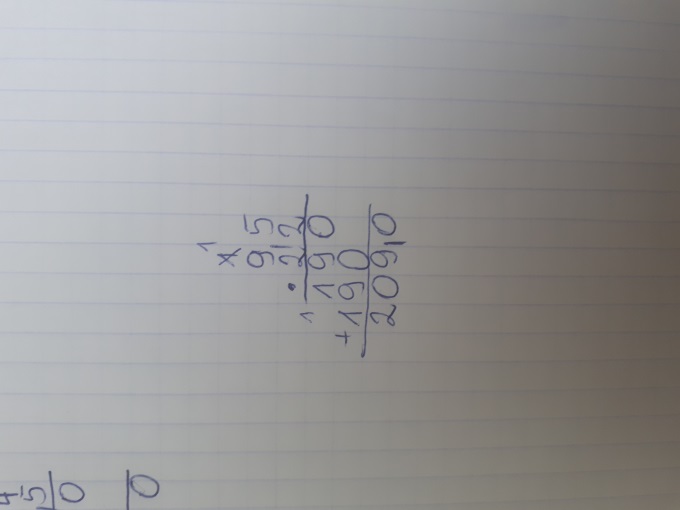 Obliczamy o ile większe pole ma drugi równoległobok: 209 cm2  - 142,5 cm2 = 66,5 cm2Rozwiąż  samodzielnie w zeszycie: zad. 4 str. 186, zad. spr. 1 i 2 str. 187.21.04.2020 r. - WTOREKTEMAT: Pole równoległoboku – rozwiązywanie zadań.Przepisz lub wydrukuj i wklej do zeszytu:	          Zad. 7 str. 186Wypisujemy dane z zadania: P = 16,4 cm2 , a = 4 cm , h = ?Podstawiamy do wzoru: P = a · h                                      16,4 cm2 = 4 cm 	· h   i obliczamy niewiadomy czynnik, którym jest szukana wysokość:h = 16,4 cm2 : 4 cm = 4,1 cmZad. 12 str. 187Pole zamalowanej figury (zielonej) to różnica pól równoległoboku większego (PI) i równoległoboku małego (tego wewnątrz) (PII).Obliczamy ich pola:I równoległobok – ten dużya = 7   ,    h = 4   zatem   PI = 4 · 7 = 28II równoległobok – ten mniejszya = 3   ,   h = 2    zatem  PII = 3 · 2 = 6Pole zamalowanej figury to PI – PII = 28 – 6 = 22( j2)Zad. spr. 3 str. 187Wypisujemy dane: a = 5,6 cm,   b = 2,4 cm, ha = 1,5 cm,  hb = ?Pole równoległoboku obliczamy mnożąc długość boku przez wysokość opuszczoną na ten bok, zatem w tym przypadku na dwa sposoby:P = a · ha     lub     P = b · hb     oczywiście te pola są sobie równeObliczamy pole równoległoboku z pierwszego z tych wzorów (ponieważ mamy wszystkie dane)P = 5,6 cm · 1,5 cm = 8,4 cm2Obliczamy wysokość hb, podstawiając dane do drugiego naszego wzoru:8,4 cm2 = 2,4 cm · hbhb = 8,4 cm2 : 2,4 cm = 3,5 cm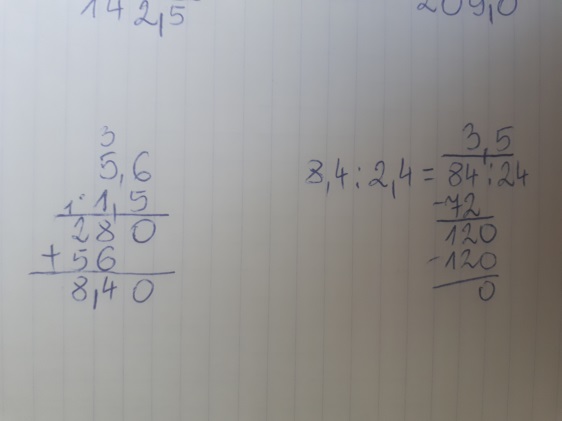 Odp. Długość wysokości opuszczonej na krótszy bok wynosi 3,5 cm.Rozwiąż samodzielnie: zad. 8 str. 186, ćw. 1 str. 87, ćw. 2 str. 88,                                      dla chętnych: zad. 10 str. 18723.04.2020 r. - CZWARTEKTEMAT: Pole rombu.Obejrzyj na YouTube film  „Pole rombu” na kanale Tomasza Gwiazdy.Przepisz lub wydrukuj i wklej do zeszytu:                                                                    P = a · h	            aRomb jest równoległobokiem, zatem jego pole obliczamy tak jak pole równoległoboku.     Pole rombu o boku długości a i wysokości h wyrażamy wzorem: P = a · h.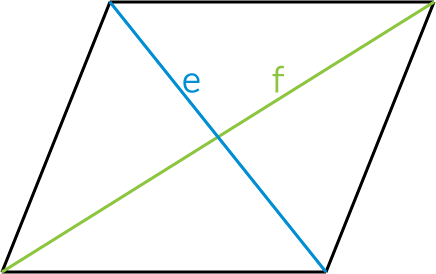 P= ½ ·e·fPole rombu o przekątnych długości e i f wyrażamy wzorem: P = ½ · e · fPole rombu jest równe połowie iloczynu długości jego przekątnych.Zad. 1 str. 189Wypisujemy dane odczytując je z rysunku: ( zwróć uwagę na jednostki na każdym       z rysunków!)a = 10 cm,   h = 6 cm  i podstawiamy do wzoru: P = 10 cm · 6 cm = 60 cm2e = 3 cm, f = 2 cm , zatem P = ½ · 3 cm · 2 cm = 3 cm2a = 2,5 cm, h  = 2 cm, zatem P = 2,5 cm · 2 cm = 5 cm2Zad. 2 str. 190e = 1,2 dm ,   f = 1,4 dmP = ½ · 1,2 dm · 1,4 dm = ½ · 1,68 dm2 = 0,5 · 1,68 dm2 = 0,84 dm2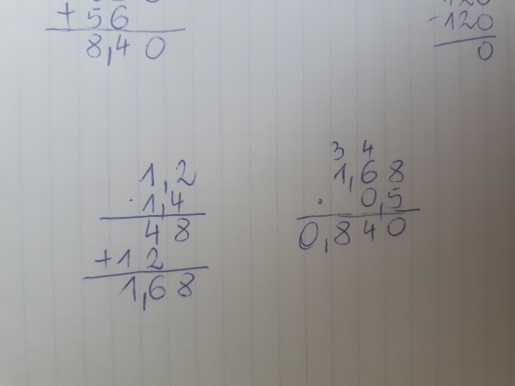 Zad. 3 str. 190Kwadrat jest rombem, zatem jego pole też możemy obliczyć ze wzoru na przekątne.            W kwadracie obie przekątne są równej długości, zatem e = f = 7 cmP = ½ · 7 cm · 7 cm = ½ · 49 cm2 = 24,5 cm2Rozwiąż samodzielnie: zad. sprawdzające 1 i 2 str. 191 oraz ćw. 1 str. 90.24.04.2020 r. - PIĄTEKTEMAT: Pole rombu – rozwiązywanie zadań.Przepisz lub wydrukuj i wklej do zeszytu:Zad. 4 str. 190Obwód rombu = 16 cm  ( ob = 4 · a)Zatem bok rombu ma :   a = 16 cm : 4 = 4 cmObliczamy wysokość rombu: h = 4 cm – 1,7 cm = 2,3 cmObliczamy pole rombu: P = 4 cm · 2,3 cm = 9,2 cm2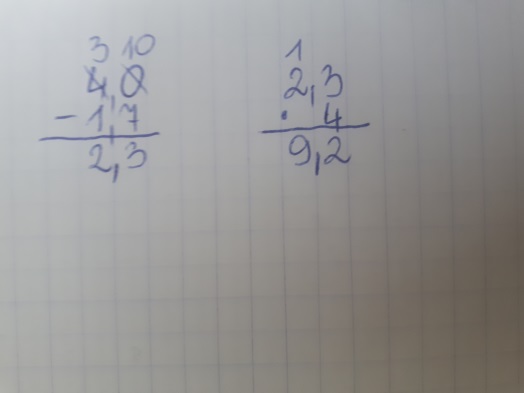 Zad. 8 str. 190Wypisujemy dane z treści zadania:a = 5 cm,  e = 6 cm,   f = 0,8 dm = 8 cmMamy obliczyć długość wysokości tego rombu. Należy zatem najpierw obliczyć pole rombu mając dane jego obie przekątne:P = ½ · 6 cm· 8 cm = 24 cm2Następnie podstawiamy dane do wzoru P = a · h                            24 cm2 = 5 cm · h    i obliczamy stąd h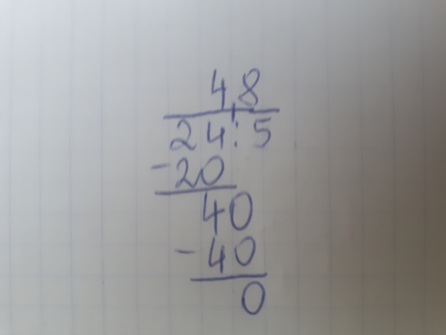                            h = 24 cm2 : 5 cm = 4,8 cm	Odp. Wysokość tego rombu ma 4,8 cm.
Zad. 9 str. 190Obliczamy pole pierwszego rombu: P = ½ · 4 m · 6 m = 12 m2Obliczamy długości przekątnych i pole drugiego rombu:e = 2 · 4m = 8 mf = 6 m + 20 dm = 6 m + 2 m = 8 mP = ½ · 8 m ·8 m = 32 m2Obliczamy o ile większą powierzchnię ma drugi romb: 32 m2 - 12 m2 = 20 m2Odp. Drugi trawnik ma powierzchnię o 20 m2 większą.Zad. 10 str. 190Bok a = 0,4 m  i pole P = 0,12 m2, mamy obliczyć wysokość h = ?Podstawiamy do wzoru P = a · h0,12 m2 = 0,4 m · hh = 0,12 m2 : 0,4 m = 1,2 : 4 = 0,3 mOdp. Wysokość tej dachówki wynosi 0,3 m.Rozwiąż samodzielnie: zad. 7 str. 190, zad. sprawdzające 3 str. 191, ćw. 2 str. 90,      dla chętnych: ćw. 4 i ćw. 6 str. 91